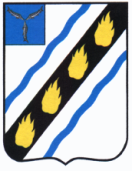 МУНИЦИПАЛЬНОЕ СОБРАНИЕСОВЕТСКОГО МУНИЦИПАЛЬНОГО РАЙОНА САРАТОВСКОЙ ОБЛАСТИ
 РЕШЕНИЕО внесении изменений в решение Муниципального Собрания Советскогомуниципального района от 15.12.2021 № 420Руководствуясь Уставом Советского муниципального района, Муниципальное Собрание Советского муниципального района РЕШИЛО:1. Внести в решение Муниципального Собрания Советского муниципального района  от 15.12.2021 № 420 «О бюджете Советского муниципального района на 2022 год и на плановый период 2023 и 2024 годов»  (с изменениями от 29.12.2021 № 436; от 19.01.2022 № 449; от 10.02.2022 № 463; от 24.02.2022 № 466; от 31.03.2022 № 474; от 27.04.2022 № 479; от 25.05.2022 № 490; от 27.07.2022 № 503; от 28.09.2022 № 530) следующие изменения: 1) в пункте 1:- в подпункте 1.1. цифры «557443,6» заменить цифрами «563620,4 »;- в подпункте 1.2. цифры «562521,2» заменить цифрами «564698,0»;- в подпункте 1.6. цифры «5077,6» заменить цифрами «1077,6»;2) приложение 1 изложить в новой редакции (приложение 1);           3) приложение 3 и приложение 4 изложить в новой редакции (приложение 2) и (приложение 3);4) приложение 5 изложить в новой редакции (приложение 4);5) приложение 6 изложить в новой редакции (приложение 5);6) приложение 12 изложить в новой редакции (приложение 6).2. Настоящее решение вступает в силу со дня его официального опубликования.Глава Советскогомуниципального района                                                                            С.В. ПименовПредседатель Муниципального Собрания                    Советского муниципального района                                                       С.В.Чубарых